四川省社会科学重点研究基地李冰研究中心2024年度开放课题结题申请公告各位拟结题的老师：根据《四川省哲学社会科学重点研究基地管理办法（试行）》、《西华大学科研平台管理办法（试行）》（西华行字﹝2022﹞171 号）和《西华大学科研平台开放课题管理办法》（西华行字﹝2022﹞270 号）等文件相关管理规定，四川省社会科学重点研究基地李冰研究中心2024年度开放课题结题申请工作即日启动。本年度受理结题申请的时间：2024 年4月22日 12:00-5月22日 24:00，纸质邮件以当地邮戳为准，逾期不再受理。申请方式：结题申请者请直接下载附件《2024年度李冰研究中心开放课题结题资料》进行填报，填报完毕后请按下列要求提交电子版与纸质版材料。电子版资料：请将《2024年度李冰研究中心开放课题结题资料》以【 姓名+单位+2024年度李冰中心结题资料 】命名，于截止日期前发送至中心电子邮箱: lbyjzx999@163.com。纸质版资料：按照以下顺序整理《2024年度李冰研究中心开放课题结题资料》并按以下顺序装订成册。 ①四川省社会科学重点研究基地申报书。 ②四川省社会科学重点研究基地合同书（或任务书）。以上两项材料已于立项当年返回给申请者，可使用原件或复印件。③四川省社会科学重点研究基地结题书。④成果证明材料：著作结题者，需提供 2 本著作原件，并复印著作封面、 版权页、目录；论文结题者，需提供 1 套发表期刊原件，并复印期刊封面、 目录、发表论文全文、封底；专利、获奖只需提供复印件；调研报告需提 供报告原文和采用证明。结题成果证明原件（如原件不便则附上复印件）以上所有纸质版结题材料须按照顺序装订成册（一式两份，A4 纸双面打印 或复印）。请于截止日期前邮寄至中心（为确保材料安全送达， 请务必使用顺丰快递邮寄，暂不支持其他快递）。补充说明：按照学校开放课题管理办法，开放课题研究年限应在签订合同书的约定期限内，原则上不超过 2 年。无故超过合同约定期限申请结题的课题， 达到要求可以通过结题验收，但剩余结题经费（部分年度课题于立项当年已全额 划拨项目经费者，不受此限）不再予以划拨。无故长时间逾期未结题者将被终止 项目，并取消今后申请西华大学开放课题的资格。尚在合同期内的在研者确有必 要延长的，原则上只能延长一次，延长时间不超过1年，请下载《科研项目延期结题申请书》，经所在单位科研部门审查并加盖公章后，将纸质版（一份）邮寄到中心。  李冰研究中心2024年度开放课题结题申请公告、结题资料（样表），现已发布至李冰研究中心网站，欢迎访问、查询和下载：http://lbzx.xhu.edu.cn/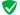 联系方式：
   邮寄地址：四川省成都市郫都区红光大道9999号 西华大学李冰研究中心，元助管收，电话15760376258，邮编610039。中心联系人：张老师 （15680757589）中心办公电话：028-87387602中心电子邮箱：lbyjzx999@163.com中心网址：http://lbzx.xhu.edu.cn四川省社会科学重点研究基地                                    
                    李冰研究中心
                         2024年4月22日